Zemgales Olimpiskais centrs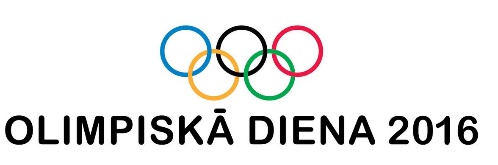 23. septembris4.-5. klašu grupa (2005.-2007.g.dz.)Zemgales Olimpiskais centrs23. septembris6.-7. klašu grupa (2003.-2004.g.dz.)Zemgales Olimpiskais centrs23. septembris8.-9. klašu grupa (2001.-2002.g.dz.)Zemgales Olimpiskais centrs23. septembris10.-12. klašu grupa (1997.-2000.g.dz.)Skola“Gandrīz volejbols”“Gandrīz volejbols”“Padod bumbu veiklāk!”“Padod bumbu veiklāk!”“Padod bumbu precīzi!”“Padod bumbu precīzi!”PunktiVietaSkolaRez.Vieta/ punktiRez.Vieta/punktiRez.Vieta/punktiPunktiVietaJelgavas 4.vidusskola                              2:40.013/72:24.913/7982/8222.Jelgavas 6.vidusskola                             3:03.756/42:35.035/5755/5145.Jelgavas 2.pamatskola                             3:03.385/53:21.006/4616/4136.Jelgavas 3.sākumskola                             2:19.501/102:06.631/101121/10301.Jelgavas 4.sākumskola                             2:46.074/62:12.452/8893/7213.Tehnoloģiju vidusskola2:21.492/82:34.014/6844/6204.Skola“Gandrīz volejbols”“Gandrīz volejbols”“Padod bumbu veiklāk!”“Padod bumbu veiklāk!”“Padod bumbu precīzi!”“Padod bumbu precīzi!”PunktiVietaSkolaRez.Vieta/ punktiRez.Vieta/ punktiRez.Vieta/ punktiPunktiVietaJelgavas Valsts ģimnāzija                        2:31.156/42:07.045/51163/7165.Jelgavas Spīdolas ģimnāzija                    2:12.502/82:03.164/61181/10241./2.Jelgavas Tehnoloģiju vsk.                           2:49.167/32:29.798/2938/278.Jelgavas 4.vidusskola                        2:14.563/71:56.312/81115/5204.Jelgavas 6.vidusskola                           2:29.875/52:11.186/41017/3126.Jelgavas 2.pamatskola                             2:58.088/22:23.457/31046/497.Jelgavas 3.sākumskola                             2:03.161/102:01.943/71154/6233.Jelgavas 4.sākumskola                             2:24.164/61:44.471/101172/8241./2.Skola“Gandrīz volejbols”“Gandrīz volejbols”“Padod bumbu veiklāk!”“Padod bumbu veiklāk!”“Padod bumbu precīzi!”“Padod bumbu precīzi!”PunktiVietaSkolaRez.Vieta/ punktiRez.Vieta/ punktiRez.Vieta/ punktiPunktiVietaJelgavas Valsts ģimnāzija                        2:25.595./51:58.622./8892.-3./7,520,54.Jelgavas Spīdolas ģimnāzija                    2:00.842./82:04.735./5931./10232.Jelgavas 4.vidusskola                 2:03.163./71:52.871./10864./6233.Jelgavas 5.vidusskola                      2:00.601./101:58.793./7892.-3./7,524,51.Jelgavas 6.vidusskola                       2:27.436./42:20.427./3705./5126.Tehnoloģiju vidusskola                            3:00.757./32:18.206./4516.-7./3,510,57.Jelgavas 2.pamatskola                             2:19.094./62:03.234./6516.-7./3,515,55.Skola“Gandrīz volejbols”“Gandrīz volejbols”“Padod bumbu veiklāk!”“Padod bumbu veiklāk!”“Padod bumbu precīzi!”“Padod bumbu precīzi!”PunktiVietaSkolaRez.Vieta/ punktiRez.Vieta/ punktiRez.Vieta/ punktiPunktiVietaJelgavas Valsts ģimnāzija                        2:09.904./62:07.187./3972./8175.Jelgavas Spīdolas ģimnāzija                    1:50.751./101:44.601./101191./10301.Tehnoloģiju vidusskola                            2:01.752./82:01.044./6786./4183.Jelgavas 4.vidusskola                      2:04.443./71:48.662./8894.-5./5,520,52.Jelgavas 5.vidusskola                     2:28.877./32:04.816./4767./3107.Jelgavas 6.vidusskola                         2:22.715./51:58.573./7894.-5./5,517,54.Jelgavas Tehnikums2:23.676./42:01.145./5913./7166.